Odjeća muška: vel. S, M, L X 14 korisnika.Obuća muška(tenisice): vel.42, 43,44, 45... X 14 korisnika.Sportski rekviziti: malonogometne lopte za dvoranu,košarkaške lopte, set za stolni tenis,oprema za teretanu,električni pikado, oprema za ribolov,biljar. Nogometni dresovi bijele boje...Higijenske potrepštine ( za kojima su „ludi“): šamponi, dezodoransi, parfemi, kupke, kreme….Slatkiši i ruksak za školu i planinarenjeOdjeća za djecu osnovnoškolske dobi te „brdo“ čarapa...Društvene igre: monopoliRizikošah.LCD televizor.Noćne svjetiljke(lampe) x 3Školski pribor.Poklon novčani bonovi i bonovi za mobitele.Play station 2 sa  igrama.Play station 3 sa  igrama.Play station 4 sa  igrama.Bicikli za odrasleX 3Velika bi sreća bila kad bi dobili fliperili računalo sa  konzolom i  video igrama ili biljarili muzička glazbalaili vreću za vježbanjeili set utegaili takmičarsku opremu za badmintonili sadnice za okolišili besplatno putovanjeili besplatni izletili božićni paket iznenađenja x  22ili po vašoj želji....        U školskoj kuhinji također možete pogledati izgubljenu – nađenu robu i pronaći je li neki odjevni predmet naš. Roba koja ne pronađe vlasnika do sljedeće srijede biti će donirana također u humanitarne svrhe.Potrepštine možete već od sutra početi donositi, a akcija se završava sljedeće srijede.Hvala Vam od srca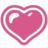 